Томская обл., Асиновский р-н, 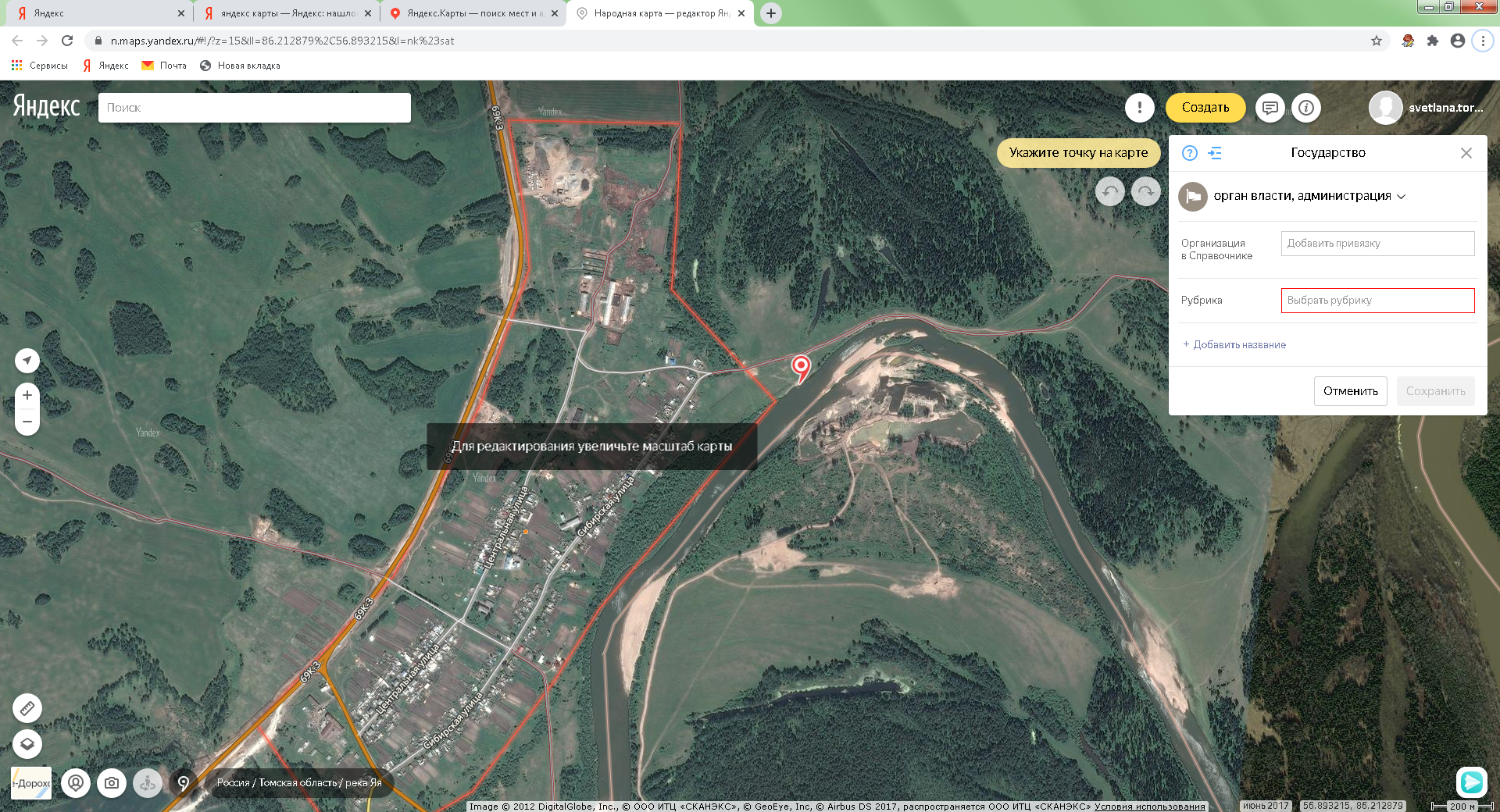 с. Больше-Дорохово, д. Воронино-Яя,естественный водоём река Яя, подъезд – грунтширота 56°53´42,46´´Сдолгота 86°12´54,59´´В